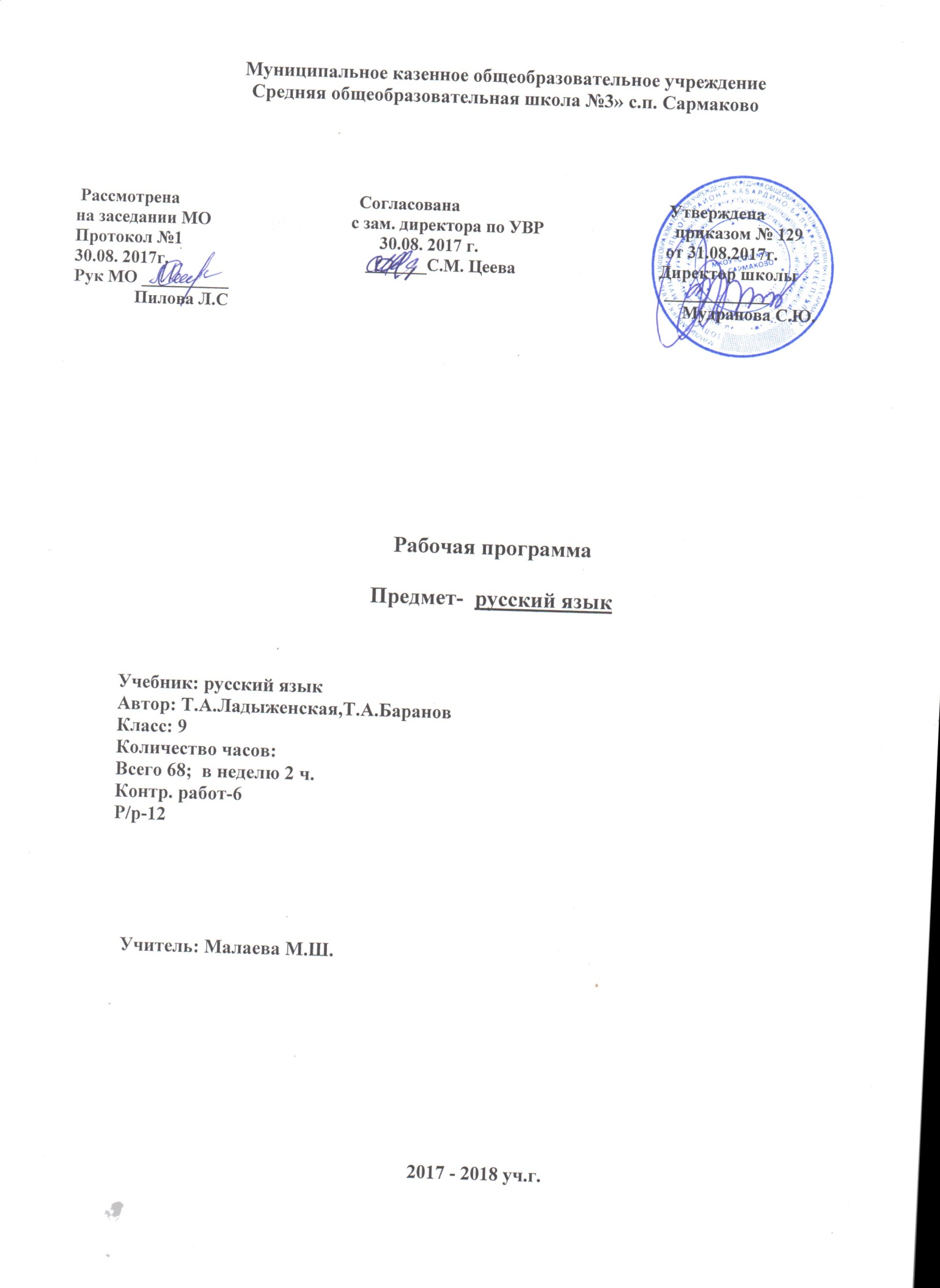 Пояснительная запискаРабочая программа по предмету  «Русский язык»  9  класс  разработана в  соответствии с нормативно-правовыми и   инструктивно – методическими  документами:Федеральный компонент государственных – образовательных стандартов (ФК ГОС -2004)Приказ Минобрнауки РФ от 31.03.2014 г. № 253 «Об утверждении федерального перечня учебников, рекомендованных к использованию при реализации имеющих государственную аккредитацию  образовательных программ начального общего, основного общего, среднего общего образования с изменениями, внесенными приказом МОН РФ ОТ05.07.2017 Г. №699Авторская программа основного общего образования по русскому языку  под ред.  Власенкова А.И., Рыбченковой Л.М.-М. Просвещение, 2012 г.Учебный план  МКОУ «СОШ №3» с.п. Сармаково на 2017 – 2018 учебный год.Положение МКОУ «СОШ №3»  о порядке разработки, рассмотрения и утверждения рабочих программ учебных предметов (курсов)Основная образовательная программа основного общего образования МКОУ «СОШ №3» с.п. Сармаково на 2017 – 2018 учебный год. I. Требования к уровню подготовки учащихсяI.	Учащиеся	должны	знать	изученные	оснеовные	сведения	о	языке, определения основных изучаемых в IX классе языковых явлений , речеведческих понятий, пунктуационных правил , обосновывать свои ответы, приводя нужные примеры.II.	К концу IX класса учащиеся должны овладеть следующими умениями и навыками:	производить	все	виды	разборов:	фонетический,	морфемный, словообразовательный , морфологический, синтаксический, стилистический;	составлять	сложные	предложения	разных	типов	,	пользоваться синтаксическими     синонимами	в	соответствии	с     содержанием     и	стилем создаваемого текста;	определять стиль и тип текста;	соблюдать все основные нормы литературного языка.По пунктуации. Находить в предложениях смысловые отрезки, которые необходимо	выделить	знаками	препинания,	обосновывать	выбор	знаков препинания и расставлять их в соответствии с изученными в V-IX классах пунктуационными правилами ; находить и исправлять пунктуационные ошибки; производить пунктуационный разбор предложения.По орфографии. Находить в словах изученные орфограммы, уметь обосновывать их выбор, правильно писать слова с изученными орфограммами, находить и исправлять орфографические ошибки, производить орфографический разбор слов.Правильно писать изученные в V-IX классах слова с непроверяемыми орфограммами.По связной речи. Определять тип и стиль текста , создавать тексты разных стилей и типов речи. Подготовить и сделать доклад на историко-литературную тему по одному источнику. Создавать тезисы или конспект небольшой историко-литературной статьи. Писать сочинение публицистического характера. Писать заявление, автобиографию. Совершенствовать содержание и языковое оформление сочинения, находить и исправлять различные языковые ошибки в своем тексте. Свободно и грамотно говорить на заданные темы .Соблюдать при общении с собеседниками соответствующий речевой этикет.II.	Содержание программы учебногопредметаОбщие сведения о языке (3)Основные формы существования националь-ного русского языка. Понятие о литературном языке. Нормированность -отличи-тельная особенность современного литературного языкаПовторение пройденного в 5 - 8 классах (5 ч )Устная и письменная речь. Монолог и диалог. Стили речи. Простое предложение и его грамматическая основа. Предложения с однородными членами. Предложения с обособленными членами. Предложения с обращениями, вводными словами и вставными конструк-циямиСоюзные сложные предложения. (3 ч) Сложное предложение. Понятие о сложном предложении. Сложное предложение как единица синтаксиса.Союзные и бессоюзные предложения. Разделительные и выделительные знаки препинания между частями сложного предложения. Интонация сложного предложения.Сложносочиненные предложения (8 ч) Сложносочиненные предложения. Понятие о сложносочиненном предложении. Смысловые отношения в сложно-сочиненных	предложениях.	Средства	связи	частей	сложносочиненного предложения. Смысловые отношения между частями ССП и способы их выра-жения. Знаки препинания в ССП с общим второстепенным членом. Р.р. Сочинение публицистического характера. Синтаксический и пунктуационный разбор сложносочиненного предложения. Знаки препинания в ССП. Контрольная работа.Сложноподчиненные предложения (26ч)Сложноподчиненные предложения. Понятие о сложноподчиненном пред-ложении. СПП, его грамматические признаки. Место придаточного предложения по отношению к главному. Знаки препинания в сложноподчиненном предложении. Р.р. Лингвистическое изложение с элементами сочинения-рассуждения в жан-ре научной статьи. Союзы и союзные слова в сложноподчиненном предложении. Роль указательных слов в сложноподчиненном предложении. Р.р. Рецензия на прочитанное произведение.	Основные группы сложноподчиненных пред-ложений. Сложноподчиненные предложения с придаточными определительными. Сложноподчиненные	предложения	с	придаточными	определительными. Сложноподчиненные	предложения       с       придаточными       изъяснительными. Сложноподчиненные предложения с придаточными обстоятельственными. Слож-ноподчиненные предложения с придаточными времени и места. Сложноподчинен-ные предложения с придаточными времени и места. Сложноподчиненные пред-ложения с придаточными причины, следствия, условия. Сложноподчиненные пред-ложения с придаточными уступки, цели. Сложноподчиненные предложения с придаточными сравнительными, образа действия, меры, степени. Различные способы выражения сравнения. Систематизация       и обобщение изученного по теме «Сложноподчиненные     предложения».     Сложно-подчиненные	предложения	с несколькими	придаточными.     Знаки препинания	в	них.     Синтаксический     и пунктуаионный разбор сложно-подчиненного предложения. Контрольная работа.Бессоюзные сложные предложения (9ч) Бессоюзные сложные пред-ложения.	Понятие	о	бессоюзном	сложном	предложении.	Интонация вБСП.Бессоюзные предложения со значением перечисления. Запятая и точка с запятой в бессоюзном сложном предложении. Р.р. Изложение с элементами сочи-нения на морально-нравственную тему. Бессоюзные сложные предложения со значением причины, пояснения, дополнения. Двоеточие в бессоюзном сложном пред-ложении. Бессоюзные сложные предложения со значением противопоставления, времени, условия и следствия. Тире в бессоюзном сложном предложении. Систематизация и обобщение изученного по теме «Бессоюзное сложное пред-ложение». Синтаксический и пунктуационный разбор. Контрольная работа.Сложные предложения с различными видами связи (8 ч) Сложные предложения с различными видами связи. Знаки препинания в сложных предложе-ниях с различными видами связи. Синтаксический и пунктуационный разбор сложного предложения с различными видами связи. Изложение с элементами сочинения. Общие сведения о языке. Словарь как вид справочной литературы. Основные виды словарей, словари лингвистические и нелингвистические .Язык худо-жественной литературыСистематизация и обобщение изученного в 5-9 классах(6)Фонетика. Орфоэпия. Графика. Орфография. Контрольная работа. Морфология и орфография. Орфография и пунктуация. Лексика. Морфемика. СловообразованиеIII. Тематическое планированиеУчебно - тематический планIV. Календарно-тематическое планирование№ п.п.Наименование разделовКоличество часов Количество часов № п.п.Наименование разделовпо авторской программепо рабочей программеМеждународное значение русского языка11Повторение изученного в 5- 8 классах5+2=75Сложные предложения2+11Союзные сложные предложения4+1Сложносочинённые предложения3+2=55+1Р=6Сложноподчинённые предложения19+5=2418+4Р=22Бессоюзные сложные предложения8+2=103+1Р=4Сложные предложения с различными видами связи5+2=74+1Р=5Общие сведения о языке38+1Р=9Систематизация и обобщение изученного4+3=712+3Р=15№ урока                                Тема урокаКоличчасов         Дата проведения         Дата проведения№ урока                                Тема урокаКоличчасовпо плануфактич.№ урока                                Тема урокаКоличчасов1Международное значение русского языка.102.092Фонетика 107.093Лексика и фразеология109.094Морфемика и словообразование114.095Морфология.116.096Орфография121.097Словосочетание.123.0928.09-админ.срез8Простое предложение.130.099Синтаксис простого предложения.105.1010Сложное предложение.107.1011Основные виды сложных предложений.112.1012Р/р. Способы сжатого изложения содержания текста. 114.1013-14Р/р. Сжатое изложение.219.1021.1015Текст. Тезисы. Конспект126.1016Основные группы СПП по их значению107.1117-18СПП  с придаточными определительными.209.1114.1119-20СПП  с придаточными изъяснительными.216.1118.1121-22СПП  с придаточными обстоятельственными.223.1125.1123СПП  с придаточными степени и образа действия.130.1124-25СПП  с придаточными места.202.1207.1226-27СПП  с придаточными времени.209.1214.1228-29СПП  с придаточными условными.216.1221.1230-31СПП  с придаточными причины.223.1228.1223.12.-админ. срез.32-33СПП  с придаточными цели.211.0113.0134-35СПП  с придаточными сравнительными.215.0118.0136-37СПП  с придаточными уступительными.220.0125.0138-39СПП  с придаточными следствия и придаточными присоединительными..226.0101.0240-41Р/р. Изложение.203.0208.0242-43СПП  с несколькими придаточными. 210.0215.0244-45Р/р. Сочинение-рассуждение. 217.0222.0246Р/р. Деловые бумаги.124.0247-48Контрольная работа «Виды придаточных предложений»201.0303.0349Основные виды СПП с двумя или несколькими придаточными и пунктуация в них.115.0350-51Р/р. Сочинение-рассуждение.217.0322.0352-53Бессоюзные сложные предложения205.0407.0454-55Запятая и точка с запятой в БСП.212.0414.0456-57Двоеточие в БСП.219.0421.0458Основные группы сложносочиненных предложений по значению и союзам. Знаки препинания в ССП.126.0428.0459Знаки препинания в ССП.103.0560Сложноподчиненные предложения. Подчинительные союзы и союзные слова105.0562-63Строение СПП. Схемы СПП.210.0512.0564-65Р/р. Реферат.Сообщение на лингвистическую тему217.0516.0566-67Сложные предложения с различными видами союзной и бессоюзной связи и пунктуация в них.219.0522.0568Итоговый урок123.05